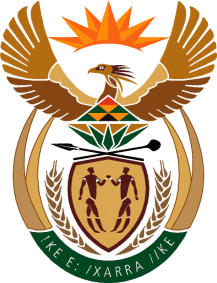 MINISTRY: PUBLIC SERVICE AND ADMINISTRATIONREPUBLIC OF SOUTH AFRICANATIONAL ASSEMBLYQUESTION FOR WRITTEN REPLY QUESTION NO.: 1468						Ms A T Lovemore (DA) to ask the Minister of Public Service and Administration:What are the full relevant details of the (a) meetings, (b) other activities and (c) achievements of the National Anti-Corruption Forum in the (i) 2013-14, (ii) 2014-15 and (iii) 2015-16 financial years? 									 NW1637E REPLY(a) 	No meetings have been held during the (i) 2013/2014, (ii) 2014/2015 and (iii) 2015/2016 financial years. (b)	No activities have been held during the (i) 2013/2014, (ii) 2014/2015 and (iii) 2015/2016 financial years. (c) 	No National Anti-Corruption Forum (NACF) achievements have been reported on for the financial years (i) 2013-14, (ii) 2014-15 and (iii) 2015-16.